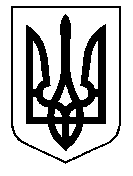 ТАЛЬНІВСЬКА РАЙОННА РАДАЧеркаської областіР  І  Ш  Е  Н  Н  Я23.12.2016                                                                                      № 11-55/VІІПро затвердження технічної документації з нормативної грошової оцінки земельної ділянки  площею – 2,0000 га, яка знаходиться у власності  гр. Футоран  Ю.Г., для ведення особистого селянського господарства, яка розташована в адмінмежах Вишнопільської сільської ради,  за межами населеного пунктуВідповідно до статті 10 Земельного кодексу України та пункту 21 частини 1 статті 43, статті 59 Закону України «Про місцеве самоврядування в Україні», статті 23 Закону України «Про оцінку земель», Порядку нормативної грошової оцінки земель сільськогосподарського призначення та населених пунктів, затвердженого наказом Держкомзему України, Міністерства аграрної політики України, Міністерства будівництва, архітектури та житлово-комунального господарства України, Української академії  аграрних наук від 27.01.2006 № 18/15/21/11, зареєстровано в Міністерстві юстиції України 05.04.2006 за № 388/12262, розглянувши заяву  гр. Футоран Ю. Г.,  та технічну документацію з нормативної грошової оцінки земельної ділянки площею – 2,0000 га, розроблену ТОВ «Земельно-кадастрове бюро», враховуючи позитивний висновок державної експертизи землевпорядної документації від 21.11.2016 року                  № 2534-16 та постійної комісії районної ради з питань агропромислового розвитку та природних ресурсів, районна рада  ВИРІШИЛА:          1. Затвердити технічну документацію з нормативної грошової оцінки  земельної ділянки площею – 2,0000 га, яка знаходиться у власності гр. Футоран Юлії Георгіївни, для ведення особистого селянського господарства, за адресою: 20444, Черкаська область, Тальнівський район, адмінмежі Вишнопільської сільської ради, за межами населеного пункту.Взяти до відома, що: 2.1. Вартість земельної ділянки  з урахуванням коефіцієнта індексації 4,796 на дату оцінки 05 серпня 2016 року становить 86164,99 грн. (вісімдесят шість тисяч сто шістдесят чотири гривні 99 копійок).             2.2.   Кадастровий номер земельної ділянки 7124081200:01:001:1359.                      2.3. Технічна документація з нормативної грошової оцінки земельної ділянки зберігається у Відділі Держгеокадастру у Тальнівському районі.        3. Контроль за виконанням рішення покласти на постійну комісію районної ради з питань агропромислового розвитку та природних ресурсів.Голова районної ради                                                                            В. Любомська